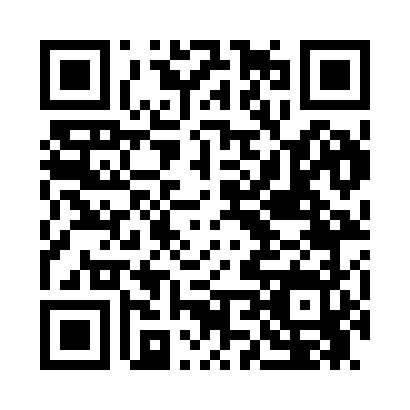 Prayer times for Rocky Butte, Washington, USAMon 1 Jul 2024 - Wed 31 Jul 2024High Latitude Method: Angle Based RulePrayer Calculation Method: Islamic Society of North AmericaAsar Calculation Method: ShafiPrayer times provided by https://www.salahtimes.comDateDayFajrSunriseDhuhrAsrMaghribIsha1Mon3:035:041:035:189:0211:022Tue3:045:041:035:189:0211:023Wed3:045:051:035:189:0111:024Thu3:045:061:035:189:0111:025Fri3:055:061:045:189:0011:026Sat3:055:071:045:189:0011:027Sun3:065:081:045:188:5911:028Mon3:065:091:045:188:5911:019Tue3:075:101:045:188:5811:0110Wed3:075:111:045:178:5811:0111Thu3:085:121:045:178:5711:0112Fri3:085:131:055:178:5611:0013Sat3:095:141:055:178:5511:0014Sun3:105:151:055:178:5510:5915Mon3:115:161:055:178:5410:5716Tue3:135:171:055:168:5310:5617Wed3:155:181:055:168:5210:5418Thu3:175:191:055:168:5110:5219Fri3:195:201:055:168:5010:5020Sat3:215:211:055:158:4910:4821Sun3:235:221:055:158:4810:4622Mon3:255:231:055:158:4710:4423Tue3:275:251:055:148:4610:4224Wed3:295:261:055:148:4410:4025Thu3:315:271:055:138:4310:3826Fri3:335:281:055:138:4210:3627Sat3:355:291:055:128:4110:3428Sun3:375:311:055:128:3910:3229Mon3:405:321:055:118:3810:3030Tue3:425:331:055:118:3710:2831Wed3:445:341:055:108:3510:25